2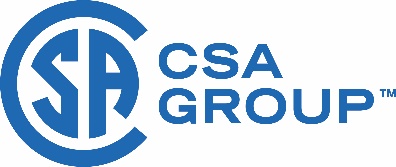 Antrag an eine Notifizierte Stellezur Beurteilung gemäß Anhang III Modul B derEMV-Richtlinie 2014/30/EUApplication to Notified Bodyfor assessment according to annex III Modul Bof the EMC Directive 2014/30/EUDer Antragsteller erklärt, dass die Allgemeinen Geschäftsbedingungen und die Prüf- und Zertifizierungsordnung der CSA Group Bayern GmbH bekannt sind und akzeptiert werden.The applicant declares that the General Terms and Conditions and the Testing and Certification Regulations of CSA Group Bayern GmbH are known and accepted.Notwendige Unterlagen zur Bewertung durch die notifizierte Stelle für EMVEs müssen technische Unterlagen bei der notifizierten Stelle eingereicht werden, mit deren Hilfe es möglich sein muss, die Übereinstimmung des Gerätes mit den anwendbaren Anforderungen dieser Richtlinie 2014/30/EU zu bewerten, sie müssen auch eine geeignete Risikoanalyse und –bewertung enthalten. In den technischen Unterlagen sind die anwendbaren Anforderungen aufzuführen und der Entwurf, die Herstellung und der Betrieb des Gerätes zu erfassen, soweit sie für die Bewertung von Belang sind. Die technischen Unterlagen enthalten gegebenenfalls zumindest folgende Elemente:Eine allgemeine Beschreibung des Gerätes; diese Beschreibung wird auch Bestandteil der EU-Baumusterprüfbescheinigung sein;Beispiel: wie ist das Gerät aufgebaut, Abmessungen, Leistungsaufnahme, Anschlussbedingungen, Verwendungszweck, Verwendungseinsatz, Technologie etc.Entwürfe, Fertigungszeichnungen und –pläne von Bauteilen, Baugruppen, Schaltkreisen usw.;Beispiel: Blockschaltbild, Zeichnungen;Beschreibungen und Erläuterungen, die zum Verständnis dieser Zeichnungen und Pläne sowie der Funktionsweise des Geräts erforderlich sind;Eine Aufstellung, welche harmonisierten Normen, deren Fundstellen im Amtsblatt der Europäischen Union veröffentlicht wurden, vollständig oder in Teilen angewandt worden sind, und, wenn diese harmonisierten Normen nicht angewandt wurden, eine Beschreibung, mit welchen Lösungen den wesentlichen Anforderungen dieser Richtlinie entsprochen wurde, einschließlich einer Aufstellung, welche anderen einschlägigen technischen Spezifikationen angewandt worden sind. Im Fall von teilweise angewandten harmonisierten Normen werden die Teile, die angewandt wurden, in den technischen Unterlagen angegeben;Die Ergebnisse der Konstruktionsberechnungen, Prüfungen, usw.;
Die Prüfberichte;
Beispiel: akkreditiertes Prüflabor Anmerkung: auch bei einer Konformitätsbewertung durch den Hersteller aufgrund von veröffentlichten Normen sind diese Unterlagen für die Behörden bereit zu halten.Necessary documentation for the assessment by the notified body for EMCThe manufacturer shall establish the technical documentation. The documentation shall make it possible to assess the apparatus conformity to the relevant requirements and shall include an adequate analysis and assessment of the risk(s). The technical documentation shall specify the applicable requirements and cover, as far as relevant for the assessment, the design, manufacture and operation of the apparatus. The technical documentation shall, wherever applicable, contain at least the following elements: A general description of the apparatus; this description will also be a part of the EU-type examination certificate;Example: how is the device configured, dimensions, power consumption, connection conditions, intended use, usage, technology, etc.conceptual design and manufacturing drawings and schemes of components, sub-assemblies, circuits, etc.; Example: Block diagram, drawings;descriptions and explanations necessary for the understanding of those drawings and schemes and the operation of the apparatus; a list of the harmonized standards applied in full or in part the references of which have been published in the Official Journal of the European Union and, where those harmonized standards have not been applied, descriptions of the solutions adopted to meet the essential requirements of this Directive, including a list of other relevant technical specifications applied. In the event of partly applied harmonized standards, the technical documentation shall specify the parts which have been applied; results of design calculations made, examinations carried out, etc.; test reports (from accredited test laboratories)Note: even in the case of a conformity assessment by the manufacturer on the basis of published standards, these documents must be readily kept available for the authorities.Auftraggeber/ ClientFirma/ CompanyAdresse/ AddressKontaktperson/ Contact personE-Mail/ E-MailWebsiteCompany URLTel./ PhoneFax/ FaxHersteller/ ManufacturerFirma/ CompanyAdresse/ AddressKontaktperson/ Contact personE-Mail/ E-MailWebsiteCompany URLTel./ PhoneFax/ FaxHaben die angemeldeten Gegenstände in dieser oder ähnlicher Formdieser oder einer anderen notifizierten Stelle schon einmal zurBewertung vorgelegen?Did you apply for an assessment of this, or a similar product, by this or another notified body before?Haben die angemeldeten Gegenstände in dieser oder ähnlicher Formdieser oder einer anderen notifizierten Stelle schon einmal zurBewertung vorgelegen?Did you apply for an assessment of this, or a similar product, by this or another notified body before?Wenn Ja, welche notifizierte Stelle?If Yes, which notified body?Technischer Bericht Nr./ Erklärung Nr.:Technical Report No./ Certificate No.:Angaben zum Produkt		BeschreibungProduct Details			Description				Modellbezeichnung				Type of model name				Markenname				Brand nameWelcher EMV-Aspekt soll bewertet werden?Which aspect of the essential requirements should be assessed?Ort, Datum – Place, DateRechtsverbindliche Unterschrift – Legally binding signature